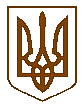 УКРАЇНАБілокриницька   сільська   радаРівненського   району    Рівненської    області(тридцять восьма позачергова сесія сьомого скликання)  РІШЕННЯвід  15  січня  2019 року                                                                                    № 906                                                                           Про затвердження Положення про преміювання працівників місцевої пожежно-рятувальної команди	Керуючись Законом України «Про місцеве самоврядування в Україні», Закону України «Про оплату праці»,  відповідно до Кодексу законів про працю, Постанови Кабінету Міністрів України від 30.08.2002 р. № 1298 «Про оплату праці працівників на основі Єдиної тарифної сітки розрядів і коефіцієнтів з оплати праці установ, закладів та організацій окремих галузей бюджетної сфери» (із змінами ), наказу Міністерства України у справах сім’ї, молоді та спорту від 23 вересня 2005 року № 2097,  з метою посилення мотивації до праці працівників місцевої пожежно-рятувальної команди з урахуванням особистого внеску кожного члена колективу і зміцнення трудової та виконавчої дисципліни,  враховуючи  пропозицію постійних комісій сільської ради, сесія Білокриницької сільської радиВ И Р І Ш И ЛА :Затвердити   Положення   про   преміювання  працівників   місцевої пожежно-рятувальної команди   на  2019 рік згідно додатку 1.  Контроль за виконанням даного рішення покласти на голову комісії з питань бюджету та фінансів О. Зданевич.Сільський голова                                                                                  Т. ГончарукДодаток  1до рішення сесії Білокриницької сільської  ради
від «15»  січня   2019  р.  № 906ПО Л О Ж Е Н Н Япро преміювання працівників місцевої пожежно-рятувальної команди на 2019 рік       Це Положення розроблено відповідно до Закону України «Про місцеве самоврядування в Україні», Закону України «Про оплату праці»,  відповідно до Кодексу законів про працю, відповідно до Постанови Кабінету Міністрів України від 30.08.2002 р. № 1298 «Про оплату праці працівників на основі Єдиної тарифної сітки розрядів і коефіцієнтів з оплати праці установ, закладів та організацій окремих галузей бюджетної сфери» (із змінами ).Це Положення є складовою частиною прогресивних організаційних форм і методів управління якістю роботи працівників місцевої пожежної –рятувальної команди і поширюється на всіх членів трудового колективу.Система преміювання вводиться з метою посилення мотивації до праці працівників з урахуванням особистого внеску кожного члена колективу і зміцнення трудової та виконавчої дисципліни.ПОКАЗНИКИ  ПРЕМІЮВАННЯПреміювання   працівників       місцевої   пожежно-рятувальної   команди проводиться за   виконання   слідуючих   показників:виконання покладених  повноважень згідно посадових  обов'язків;ефективних  форм  вирішення  питань, що стосуються трудової  діяльності;вагомий  вклад  в  розвиток  території   Білокриницької сільської ради;ініціатива, відповідальність, активна  та наполеглива діяльність по вирішенню питань, що стосуються  трудової  діяльності;відсутність скарг  від  населення   на  неналежне  виконанння посадових обов’язків;організованість особового  складу, постійна бойова  готовність команди  до виїзду на  пожежу,стихійного лиха чи будь-яких інших надзвичайних ситуацій.Крім цього враховуються слідуючі показники при преміюванні:ефективне виконання  покладених  повноважень  згідно посадових  обов’язків;запровадження   ефективних форм  вирішення, питань, що стосуються  трудової  діяльності;ініціатива,  відповідальність,  активна та наполеглива діяльність  по вирішенню питань, що  стосуються  трудової  діяльності;виконання рішень сесій селищної ради, виконавчого комітету та розпоряджень сільського голови.своєчасне  вирішення  питань,  що стосуються забезпечення  умов по протипожежній безпеці  на даній  території;виїзди  на  пожежі, в  місця  стихійних   лих.відповідальність  за постійну бойову готовність та безперебійну  роботу на пожежі  закріпленої за ним  техніки, а також встановлених на ній механізмів;вміння керувати  автомобілем в різних  шляхових умовах за будь-якої  погоди;знання матеріальної частини, технічних можливостей та правил експлуатації  закріпленої  за  ним  техніки, а також район  виїзду, водні джерела, дороги, проїзди;не порушення  правил  дорожнього  руху;виконання  технічного обслуговування  та ремонт транспортного засобу місцевої пожежно-рятувальної  команди.Джерела, розміри і порядок преміюванняПреміювання працівників пожежної команди здійснюється за результатами роботи щомісячно  в межах фонду економії заробітної плати, затвердженого кошторисом.Індивідуальний розмір премій працівникам за виконання показників, зазначених в п. 1 цього Положення, встановлюється без обмежень і визначається: за розпорядженням сільського голови.Працівникам, які відпрацювали неповний місяць у зв'язку з призовом до лав Збройних сил України, переведенням на іншу роботу, виходом на пенсію, звільненням у зв'язку зі скороченням штатів та з інших поважних причин, які передбачені трудовим законодавством, виплата премій може здійснюватися за фактично відпрацьований час.Працівники, які звільнилися за власним бажанням або з ініціативи начальника пожежної команди або  сільського голови, на яких були накладені адміністративні стягнення та які не забезпечили своєчасне і якісне виконання роботи, преміюванню не підлягають.Сільському голові надається право позбавляти премії частково або повністю у разі порушення трудової, виробничої дисципліни і внутрішнього розпорядку.Зниження розміру премії або позбавлення її повністю оформлюється розпорядженням сільського голови за той період, в якому було допущено порушення, із зазначенням причини згідно з переліком упущень, що додається.ДепреміюванняЗа порушення Правил внутрішнього трудового розпорядку:систематичне запізнення на роботу, залишення робочого місця без  поважних причин до З-х годин – позбавлення премії 25%;поява на робочому місці в нетверезому стані - позбавлення премії 100%;прогул, відсутність на робочому місці без поважних причин більше 3-х годин   позбавлення премії 100%.За невиконання посадових інструкцій:яке не спричинило фінансових втрат, тощо - позбавлення премії до 25%.яке спричинило фінансові втрати, тощо - позбавлення премії до 100%.Т.в.о. секретаря ради                                                                            О. КазмічрукПленарне засідання тридцять восьмої  позачергової сесіїБілокриницької сільської ради сьомого скликання15 січня 2019 року
ВІДОМІСТЬдля поіменного голосування з питання:«Про затвердження Положення про преміювання працівників місцевої пожежно-рятувальної команди»Голосували:    «за» - 	18	                          «проти» - 	0	                          «утримався» - 	0	                          «не голосував» - 	0	Голова комісії                                                                      ____________________Секретар комісії                                                                   ____________________Член комісії                                                                          ____________________№з/пПрізвище, ім’я, по батьковіЗаПротиУтри-мавсяНе приймав участь в голосуванні1.Гончарук Тетяна Володимирівназа2.Галябар Роман Олександровичза3.Власюк Світлана Андріївназа4.Данилюк Наталія Василівназа5.Семенюк Марія Петрівнавідсутня6.Дем'янчук Віталій Григоровичза7.Зданевич Оксана Данилівнавідсутня8.Кисіль Тетяна Михайлівназа9.Панчук Ярослав Петровичза10.Ящук Оксана Костянтинівназа11.Целюк Тетяна Лонгінівнавідсутня12.Плетьонка Андрій Васильовичза13.Вовчик Юрій Анатолійовичза14.Дубіч Анатолі Миколайовичвідсутній15.Захожа Інна Анатоліївназа16.Морозюк Оксана Дмитрівназа17.Казмірчук Олена Юріївназа18.Денисюк Іван Миколайовичвідсутній19.Кравченко Алла Дмитрівназа20.Люльчик Валерій Федоровичза21.Клименко Тарас Володимировичза22.Ляшецька Надія Миколаївназа23.Ящук Олена АдамівназаВсього:Всього:18